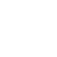 Instructions: The Shifts in Classroom Practice listed below have specific connections to engaging students. Put an X on the continuum of each Shift to identify where you currently see your practice.Tool 4.1 ShiftsShift 2: From routine tasks toward reasoning tasksShift 4: From show-and-tell toward share-and-compareShift 5: From questions that seek expected answers toward questions that illuminate and deepen student understandingShift 7: From mathematics-made-easy toward mathematics-takes-timeShift 8: From looking at correct answers toward looking for students’ thinkingTool 4.1 Reflection QuestionsWhat do you notice, in general, about your self-assessment of these Shifts in Classroom Practice?What might be specific teaching moves that align with where you placed yourself on the Shifts?What might be specific teaching moves that align to the right of where you placed yourself on the Shifts?What might be some professional learning opportunities to help you move to the right for one or more of these Shifts?Retrieved from the companion website for Everything You Need for Mathematics Coaching: Tools, Plans, and A Process That Works: Grades K–12 by Maggie B. McGatha and Jennifer M. Bay-Williams with Beth McCord Kobett and Jonathan A. Wray. Thousand Oaks, CA: Corwin, www.corwin.com. Copyright © 2018 by Corwin. All rights reserved. Reproduction authorized only for the local school site or nonprofit organization that has purchased this book.Teacher uses tasks involving recall of previously learned facts, rules, or definitions and provides students with specific strategies to follow.Teacher uses tasks that lend themselves to multiple representations, strategies, or pathways encouraging student explanation (how) and justification (why/when) of solution strategies.Teacher has students share their answers.Teacher creates a dynamic forum where students share, listen, honor, and critique each other’s ideas to clarify and deepen mathematical understandings and language; teacher strategically invites  participation in ways that facilitate mathematical connections.Teacher poses closed and/or low-level questions, confirms correctness of responses, and provides little or no opportunity for students to explain their thinking.Teacher poses questions that advance student thinking, deepen students’ understanding, make the mathematics more visible, provide insights into student reasoning, and promote meaningful reflection.Teacher presents mathematics in small chunks so that students reach solutions quickly.Teacher questions, encourages, provides time, and explicitly states the value of grappling with mathematical tasks, making multiple attempts, and learning from mistakes.Teacher attends to whether an answer or procedure is (or is not) correct.Teacher identifies specific strategies or representations that are important to notice; strategically uses observations, student responses to questions, and written work to determine what students understand; and uses these data to inform in-the-moment discourse and future lessons.